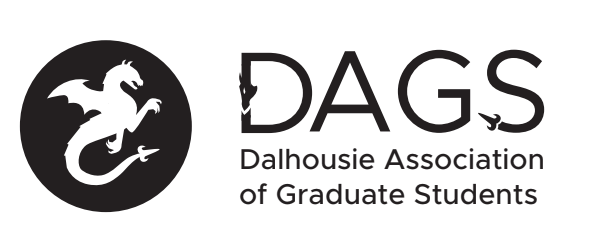 Local 113 of the Canadian Federation of StudentsCouncil Meeting: Wednesday June 29th 3:00 PM, In-Person/Microsoft Teams CALL TO ORDER 3:07 PMAPPROVAL OF SECRETARY (Hari/Geeta)PRESENT:		Hariprashanth Deivasigamani - DAGS President; 		Geetanjali Bommera - DAGS VPA; 		Het Shah - DAGS Director Science and Computer Science;		Gabriella Luongo; 		Parvez Mahbub - DAGS VPE;		Fallen Matthews - DAGS VPSL;		Mohammad Ramezani -DAGS VPFO; 		Office Coordinator.APPROVAL OF AGENDA (Hari/Geeta)Hari reviewed the agenda and began discussing Community Representative positions Update. 
Hari: Fallen has been working on this. If we can fill these positions, we will be in a good place for the Fall.
Hari: There are also two reps to DSU - one to Council and one to Senate, acting as intermediary between DAGS and DSU.
Geeta did not receive the Senate caucus meeting information. VPE will attend DSU Council. Hari will follow up with DSU regarding Senate meeting schedule. 
Hari: Also in discussions with Coordinator to finalize contract. 
Hari: Also need to look into tabling.APPROVAL OF PREVIOUS DAGS COUNCIL MEETING MINUTES (Geeta/Parvez)OLD BUSINESSDAGS Finance UpdateCRA account access and tax repaymentsHari: In talks with Jackie at DSU to get three new names added to the CRA account.DSU debt repaymentHari briefly explained the Grad House issues from past years and the debt repayment plan the DSU offered DAGS.Hari explained the funding held by DSU on DAGS’s behalf until DAGS is re-ratified and re-registered under NS Joint Stocks. A portion of these funds are going to be used to repay the DSU debt in full.Community Representative positions UpdateFinalize descriptions of each positionEstablish application requirements and timelineTabled to next meeting. NEW BUSINESSDAGS Executive UpdatesHari provided the President Update:	- Working on the CRA issues listed above	- Attended RISE conference
	- Working on DAGS Office Coordinator contract	- No updates from the Governance Committee so the extra DAGS AGM should be 	postponed to the Fall. Hari and Mohammad are working on templates for roles 			and responsibilities for positions such as these. Also need to add a few new 			members to the Governance Committee to be able to have meetings.Mohammad provided the VPFO Update:	- Most of the VPFO update was covered by Hari	- Attended RISE Conference in Pictou, thinking to have a similar event for DAGS 			as a one-day trip, hike, etc	Office Coordinator contract is nearly finalizedCRA account access updateDSU debt repayment approvalPaid grants and current expensesDAGS tabling - we could send an email asking for volunteers for tabling events for DAGS at various locations - Studley campus, entrance of Killiam Library, Sexton campus, etc. Coordinator will be in touch with FallenAccess to email addresses for all grad students. Office coordinator will check with DSU again about getting access to all grad student emailsWould be good to have a report template for executives attending meetings and reporting back to DAGSGeeta provided VPA update:Would be good to start a LinkedIn account and keep up with the other platformsDoesn’t have access to platforms yetFallen provided the VPSL Update:Attended RISE ConferenceIs also TA for VP for Studley for CUPE and gave an update that a strike is likely to happen, and graduate students should keep an eye on communications and reach out with any concerns.Parvez provided the VPE UpdateAttended RISE ConferenceLooking forward to learning about DAGS and attending meetingsFallen: I wanted to put forward a proposal to do a Student Life Committee. Participants would be given an honorarium and would be required to write a report before the end of their term.Hari: Right now the request is approved to create these positions. Perhaps we could create a template and ask Coordinator to send email	- Can we appoint the applicant for the Director?	- Vote to appointment of Beatrice Chiang (YES)Coordinator will reach out to Beatrice to confirm this.DSU Representative Updates - VPAAlready covered aboveSenate Caucus Updates - GeetaNothing to reportGovernance Committee UpdatesHari: We will have a Governance Committee meeting in mid JulyOffice Coordinator ContractHari: We have made adjustments to the contract and will be adding DAGS employees to the DSU payrollCoordinator explained the offer from the DSU and outlined the mandatory benefits package feesHari: Motion to approve changes made to payroll for Office Coordinator and add it to the DSU payroll (Fallen/ Geeta) Grant Approvals Erik Nelson - approved (both grants)Aleks Budarick - approvedAli Keyvandarian - approvedFatemeh Rahbari Manesh -approved Jianan Lin (Travel) - approvedJianan Lin (Professional Development) - approvedKrista Collier-Jarvis - approvedMahya Ghaffari - approvedMorteza Hajati - approvedSajjad Fanaee - approvedANNOUNCEMENTSCoordinator: Talked about the importance of monthly reports, and a reminder about the previously discussed written reports given in advance. ADJOURNMENT Minutes approved at meeting date: ______________Moved by:____________Seconded by:_____________